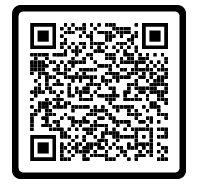 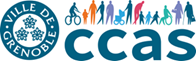 Direction De L’Action Sociale Petite Enfance - DASPEEAJE – Équipement Accueil Jeunes Enfants La Direction de la Petite Enfance est au cœur de l’action sociale, avec son nouveau projet éducatif «Naître, Vivre et Grandir à Grenoble», elle place plus que jamais l’Enfant et sa famille au centre de son action.Afin, d’agir et d’innover pour plus de solidarité, d’égalité et d’autonomie, elle s’est engagée dans un projet de réorganisation et de renforcement de ses équipes de professionnel-les qui œuvrent au quotidien auprès de nos publics. Ces ambitions se concrétisent avec la création de nouveaux postes pour cette année 2023, ainsi plus de 50 postes sont ouverts aux Puéricultrices, Infirmier-ères, Éducateurs de Jeunes Enfants, Auxiliaires de Puériculture, CAP AEP,  BEP Carrières Sanitaires et Sociales ...Vous vous êtes reconnus dans nos projets et nos valeurs, vous avez les qualifications adéquates, alors n’attendez plus, venez-nous rejoindre !Avec 27 Établissements d'Accueil du Jeune Enfant (EAJE), nous accueillons des enfants de 2 mois à trois ans, qui pour certains ont des besoins spécifiques ou sont porteurs de handicap. Au sein de chaque structure, nous souhaitons, avec l'apport de nos professionnel-les, permettre à chacun de bien grandir, lutter contre les inégalités et, co-construire avec les parents un parcours éducatif de qualité. Nos valeurs et engagements en quelques lignes :- Prendre en compte les besoins spécifiques des enfants- Pérenniser la priorité sociale dans l’accueil en structures publiques, dans le sens de la mixité sociale- Repositionner les parents dans le fonctionnement des établissements- Se positionner dans un écosystème intégré pour faire vivre une logique de parcours- Une dynamique de mobilité qui concerne l’ensemble du personnel des crèches- Des partenaires médico-sociaux, d’éveil et de culture- Lutter contre les inégalités de par l’implantation géographique des EAJE et l’accueil de tous- Accueillir la culture de chacun et valoriser la diversitéQui  sommes-nous ? plus d’infos sur le CCAS de GrenobleNotre poste :Contribuer à la qualité d’accueil et d’accompagnement de l’enfant et de sa famille, en lien et en cohérence avec la définition et la mise en œuvre du projet éducatif de la structure ;Contribuer au développement des compétences et qualités professionnelles des équipes éducatives en favorisant les complémentarités et le faire ensemble Concevoir et/ou participer à la conception et à la mise en œuvre de projets (collectifs et familiaux) favorisant les enfants, les familles, les professionnel-les et les réseaux partenariaux.  Garantir la continuité de la fonction de direction en suppléant le-la directeur-rice.MissionsManagement des équipes en synergie avec le/la directeur.triceCo-pilotage et animation de réunions d’équipe, circulation de l’information, Information, et application des règles RH, assurer l’évaluation annuelle des agents et évaluer les besoins de formation des agentsConseil, accompagnement et contrôle des règles d’hygiène, de santé et de sécurité au travailInformation, formation et contrôle de la réglementation et des consignes de sécurité des usagers (enfants, parents) et application des règlements de fonctionnementAdministratif RH/ Budgets/pilotageParticipation à la gestion des ressources humaines (gestion de plannings, demande de remplacements, suivi des absences, renfort sur le terrain des équipes)Assurer des opérations budgétaires (contribution à la préparation budgétaire, réalisation et suivi d’achats, suivi des enveloppes budgétaires)Contribuer activement au pilotage de l’activité de l’EAJE.Accompagnement du public, conseilsAccompagnement et traitement de la demande des usagers (accueil quotidien, conseils de crèche)Conduite de projetsTravail sur l’amélioration continue en termes de qualité des services rendus (en lien avec le projet éducatif et son évaluation)Soutenir, contribuer dans les différents projets : parentalité, ….Développement de partenariatsAvec l’ensemble des acteurs sociaux du quartier (PMI, AGECSA, Espace 600, CCN, etc…)Avec les autres EAJE Nos avantages :RTT/ATT13ème moisSouplesse des horaires en fonction des EAJE et des amplitudes horairesSelfPossibilité de parcours de formation et accompagnement VAEVOS COMPETENCES /  VOS ATOUTS : Connaître la méthodologie de projet interne et partenarialMaitriser les techniques de conduite de réunionSavoir faire preuve de patience, d’écoute  et de disponibilité ;Avoir le sens de l’observation, de l’organisation et de la coordination Savoir s’adapter et faire preuve de souplesse ;Être autonome, responsable tout en sachant alerter, informer et prendre appui sur sa hiérarchie ;Être force de proposition dans le domaine pédagogique et managérial Être capable de réflexion sur sa pratique ; et avoir une bonne capacité de recul pour analyser les situations de difficultés de l’équipe et éventuellement se poser en médiateur-rice ;Connaissance et agilité autour des différents outils informatiques (bureautiques et logiciel spécifiques).Capacité à gérer les conflits dans le respect du cadre institutionnel.CONDITIONS REQUISES POUR POSTULER :Appartenir au cadre d'emploi des Éducateurs de Jeunes Enfants ou être inscrit sur liste d’aptitude ; Être titulaire du diplôme d'État d’Educateur de Jeunes Enfants (joindre la copie à votre candidature).POUR CANDIDATER ? C’EST FACILE ! 1/ Préparez les pièces à joindre à votre candidature : CV à jour et  lettre de motivation 2/ Cliquez sur le lien ci-dessous pour déposer votre candidature  https://recrutement-ccas.grenoble.fr/?page=home 